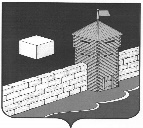 Совет   депутатов  Еманжелинского   сельского   поселенияшестого созываР Е Ш Е Н И Е  456574, с. Еманжелинка, ул. Лесная  д. 2а 21  декабря  2023 г.                                                                             №  308О  внесении  изменений  в решение Совета депутатов Еманжелинскогосельского  поселения № 213  от 21.12.2022 года«О бюджете Еманжелинского сельского поселения на 2023 год и на плановый период 2024 и 2025 годов»        Рассмотрев обращение администрации Еманжелинского сельского поселения от 15.12.2023г. № 557 о внесении изменений в решение Совета депутатов Еманжелинского сельского поселения от 21.12.2022 г. № 213 «О бюджете Еманжелинского сельского поселения на 2023 год и на плановый период 2024 и 2025 годов», в соответствии с Бюджетным кодексом Российской ФедерацииСовет депутатов Еманжелинского сельского поселенияр е ш а е т:         внести  следующие  изменения  в решение  Совета  депутатов  Еманжелинского   сельского  поселения от 21.12.2022 года  № 213 «О бюджете Еманжелинского сельского поселения на 2023 год и на плановый период 2024 и 2025 годов»:1. В пункте 1 слова «прогнозируемый общий объем доходов  бюджета Еманжелинского  сельского поселения  в сумме 52898,050 тыс. рублей, в том числе безвозмездные поступления от других бюджетов бюджетной системы Российской Федерации в сумме 47746,700 тыс. рублей, заменить словами «прогнозируемый общий объем доходов бюджета Еманжелинского сельского поселения в сумме  64630,859 тыс. рублей, в том числе безвозмездные поступления от других бюджетов бюджетной системы Российской Федерации в сумме 56825,094 тыс. рублей», слова «общий объем расходов  бюджета в сумме 52898,050 тыс. рублей,  заменить словами «общий объем расходов местного бюджета в сумме   65555,001   тыс. рублей»;2.Установить размер дефицита местного бюджета на 2023 год в сумме 924,142 тыс. рублей. Направить на покрытие дефицита местного бюджета на 2023 год поступления из источников финансирования дефицита местного бюджета Еманжелинского сельского поселения согласно приложение 1 к настоящему решению.         3.  Внести изменения в приложение № 4 «Распределение бюджетных ассигнований  по целевым статьям (муниципальным программам Еманжелинского сельского поселения и непрограммным направлениям деятельности), группам видов расходов, разделам и подразделам классификации расходов бюджетов бюджетной системы Российской Федерации (далее - классификация расходов бюджетов) на 2023 год» согласно приложению № 2 настоящего решения.         4.   Внести изменения в приложение № 5 «Ведомственная структура расходов местного бюджета на 2023 год Еманжелинского сельского поселения» согласно приложению № 3 настоящего решения.Председатель Совета депутатовЕманжелинского сельского поселения                                  С.В. ЗагорскаяГлава Еманжелинского сельского поселения                 А.С. Костромитин                                                                                                       Приложение 1                                                                                               к решению Совета депутатовЕманжелинского сельского                                                                                            поселения от  21  декабря  2023 г. № 308«О  внесении  изменений  в решение Совета депутатов Еманжелинскогосельского  поселения № 213  от 21.12.2022 года«О бюджете Еманжелинского сельского поселения на 2023 год и на плановый период 2024 и 2025 годов»Источники финансирования дефицита местного бюджета Еманжелинского сельского поселения на 2023 годтыс.руб.Расшифровка по изменению годового плана по доходам и расходам 2023 год (тыс.рублей)Изменения по доходам:первоначально утвержденный бюджет по доходам                                   52898,050уточненный план по доходам                                                                       64630,859сумма изменений от первоначального   плана                                           11732,809в том числе: дополнительные дотации из районного бюджета         9078,4- благоустройство дворовой территории  д.4 ул.Лесная                           954,872- оплата услуг строительного контроля (газификация)                            498,000- уменьшение ассигнований по ремонту дорог                                         -3759,579- услуги строительного контроля (газ)	     56,810- газоснабжение северной части с. Еманжелинка                                      23,700- первичные меры пожарной безопасности                                                195,676- ремонт клуба п.Депутатский	     1199,00- выполнение пусконаладочных  работ системы водоочистки                336,663- ремонт дороги по ул.Северная с. Еманжелинка                                       8753,0- ремонт дороги ул.Дружбы с. Еманжелинка                                              200,0- пусконаладочные работы по газификации                                                392,4- стройконтроль дороги по ул. Северная	99,7- доведение з/платы до индикатива МКУК ЦБС	104,6- кадастровые работы	84,808- уменьшение льгот	-61,252Из дополнительных доходов                                                                          2654,4В том числе:                                            - приобретение 2 пожарных гидрантов                                                              24,8- таблички 3 шт. для указания местонахождения. пожарных гидрантов                      5,7- оплата специалисту патрульной группы по пожаротушению                      11,0- схема расположения земельного участка для размещения      пожарного резервуара в п. Сары                                                                          5,0-  работы по осуществлению первичных мер пожарной безопасности          12,2- оплата строительного контроля на объекте: благоустройство дворовой территории д.4 ул. Лесная в с. Еманжелинка                                    18,0- благоустройство территории Еманжелинского сельского поселения (вывоз растительного мусора, окос травы, приобретение триммера)             150,0- оплата услуг программиста в 3 квартале 2023 года                                         30,0- приобретение кондиционера                                                                              20,0- обучение специалистов администрации                                                           24,0- материальная помощь Фукс Н.М. в связи с пожаром                                     10,0- страховка автомобиля Урал                                                                               18,563- приобретение  системного блока 2 шт., монитор 2 шт.                                  110,6-  оплата труда по договорам ГПХ                                                                       60,0- приобретение стенда для МБУК «ЦКС» Еманжелинского сельского поселения                                                                                              7,035- благоустройство территории                                                                              100,0- проведение праздника «День физкультурника»                                              60,0- поверка теплового счетчика                                                                               5,0- опрессовка системы отопления                                                                         25,0- приобретение канцелярских и хоз.товаров                                                      30,0- приобретение тепловой энергии в здании администрации                            95,0- приобретение тепловой энергии (здание МБУК ЦКС)                                   220,0- оплата НДС за продажу транспортного средства                                            290,7- подготовка и проведение  Дня села                                                                   90,0- выплата заработной платы по договорам гражданско-правового характера (благоустройство села)                                                                      100,0- депутатские расходы по наказам избирателей                                               50,0  - благоустройство территории поселения 	     100,0- оплата услуг инструктора по спорту 	     90,0- оплата услуг программиста 	     36,0- приобретение ГСМ 	    70,0- приобретение хозяйственных и канцелярских товаров 	     40,0- проведение мероприятий 	    20,0-   содержание дорог местного значения 	          200,0-   оплата уличного освещения                                                                         100,0- оплата за электроэнергию МБУК ЦКС                                                         150,0-   приобретение микрофонов для МБУК ЦКС                                               50,0-   изготовление скамеек для клуба п. Депутатский                                       25,0-   приобретение похозяйственных и алфавитных книг                                 14,680-   оплата налогов (транспортный, земельный)                                               12,382-   установка кондиционера 	   15,0-   ремонт и регулировка окон в здании администрации 	   40,0-   приобретение и заправка картриджей 	   10,0-   на проведение праздника «День инвалидов» 	   6,0- на приобретение канцелярских товаров МКУК ЦБС 	   4,9- на проведение новогодних мероприятий для волонтеров Еманжелинского сельского поселения                                                             20,0- ремонт кабинетов	  77,8Изменения по поступлениям от других бюджетов (МБТ):первоначальный план                                                                                    47746,700уточненный план                                                                                            56825,1сумма изменений от первоначального плана                                              9078,4Изменения по расходам:первоначально утвержденный  план  по расходам                                     52898,050уточненный план  по расходам                                                                     65,555сумма изменений от первоначального плана                                         12656,9поступление дотаций  и МБТ из районного бюджета                           9078,4из дополнительных доходов                                                                       2654,4местный бюджет (с остатка средств 2022 года)                                      924,142в том числе:- на увеличение субсидии для МБУК «ЦКС Еманжелинского сельского поселения»:- для оплаты электрической энергии за декабрь 2022 года                    50,429- для оплаты услуг связи за декабрь 2022 года                                        0,544- для оплаты ГСМ за декабрь 2022 года 	  0,878-  оплата электрической энергии за декабрь 2022 года                           31,059-  оплата услуг связи и интернета за декабрь 2022 года                          6,633- оплата ГСМ за декабрь 2022 года	23,516на оплату работ по охране здания администрации Еманжелинского    сельского поселения                                                                                    47,800- система видеонаблюдения в здании администрации                             171,929- оценка условий труда                                                                                 19,200- софинансирование выполнения работ на объекте «Благоустройство дворовой территории дома № 4 ул. Лесная с. Еманжелинка»                   0,956- благоустройство территории                                                                      100,0- оплата труда рабочим по благоустройству                                               130,0- оплата труда сторожам администрации                                                     20,0- обучение специалистов администрации                                                    10,0- на выплату материальной помощи малообеспеченным и (или) попавших в трудную жизненную ситуацию гражданам, проживающих на территории Еманжелинского сельского поселения      7,0- монтаж системы видеонаблюдения в здании администрации                 27,462- приобретение жесткого диска для системы видеонаблюдения                3,699- размещение объявлений, извещений в газете	10,0- оплата тепловой энергии в здании администрации	30,0- денежное поощрение к Почетной грамоте главы Еманжелинского сельского поселения                                                                                        1,150- оплата услуг патрульной группы в пожароопасный период	 10,0- расходы депутатов по обращению граждан	 10,0- опашка территории                                                                                        10,0- изготовление портретов для доски почета                                                   25,0- приобретение хозяйственных и канцелярских товаров                              20,0- оплата по договорам ГПХ                                                                              5,0- оплата тепловой энергии в здании администрации                                    1,8- оплата штрафа по первичным мерам пожарной безопасности	  150,0НаименованиеСуммаВсего источников финансирования дефицита местного бюджета924,142В том числе:Изменение остатков денежных средств на счете по учету средств местного бюджета924,142Приложение 2к решению Совета депутатов Еманжелинского сельского поселенияот  21 декабря 2023 года № 308 "О внесении изменений в решение Совета депутатов Еманжелинского  сельского поселения от 21 декабря2022 года № 213 "О бюджете Еманжелинского сельского поселения на 2023 год и плановый период 2024-2025 годов"Приложение 2к решению Совета депутатов Еманжелинского сельского поселенияот  21 декабря 2023 года № 308 "О внесении изменений в решение Совета депутатов Еманжелинского  сельского поселения от 21 декабря2022 года № 213 "О бюджете Еманжелинского сельского поселения на 2023 год и плановый период 2024-2025 годов"Приложение 2к решению Совета депутатов Еманжелинского сельского поселенияот  21 декабря 2023 года № 308 "О внесении изменений в решение Совета депутатов Еманжелинского  сельского поселения от 21 декабря2022 года № 213 "О бюджете Еманжелинского сельского поселения на 2023 год и плановый период 2024-2025 годов"Приложение 2к решению Совета депутатов Еманжелинского сельского поселенияот  21 декабря 2023 года № 308 "О внесении изменений в решение Совета депутатов Еманжелинского  сельского поселения от 21 декабря2022 года № 213 "О бюджете Еманжелинского сельского поселения на 2023 год и плановый период 2024-2025 годов"Приложение 2к решению Совета депутатов Еманжелинского сельского поселенияот  21 декабря 2023 года № 308 "О внесении изменений в решение Совета депутатов Еманжелинского  сельского поселения от 21 декабря2022 года № 213 "О бюджете Еманжелинского сельского поселения на 2023 год и плановый период 2024-2025 годов"Приложение 2к решению Совета депутатов Еманжелинского сельского поселенияот  21 декабря 2023 года № 308 "О внесении изменений в решение Совета депутатов Еманжелинского  сельского поселения от 21 декабря2022 года № 213 "О бюджете Еманжелинского сельского поселения на 2023 год и плановый период 2024-2025 годов"Приложение 2к решению Совета депутатов Еманжелинского сельского поселенияот  21 декабря 2023 года № 308 "О внесении изменений в решение Совета депутатов Еманжелинского  сельского поселения от 21 декабря2022 года № 213 "О бюджете Еманжелинского сельского поселения на 2023 год и плановый период 2024-2025 годов"Приложение 2к решению Совета депутатов Еманжелинского сельского поселенияот  21 декабря 2023 года № 308 "О внесении изменений в решение Совета депутатов Еманжелинского  сельского поселения от 21 декабря2022 года № 213 "О бюджете Еманжелинского сельского поселения на 2023 год и плановый период 2024-2025 годов"Приложение   4  Приложение   4  Приложение   4  Приложение   4  Приложение   4  Приложение   4  к  решению   Совета депутатов Еманжелинскогок  решению   Совета депутатов Еманжелинскогок  решению   Совета депутатов Еманжелинскогок  решению   Совета депутатов Еманжелинскогок  решению   Совета депутатов Еманжелинскогок  решению   Совета депутатов Еманжелинскогок  решению   Совета депутатов Еманжелинскогосельского поселения  "О бюджете Еманжелинскогосельского поселения  "О бюджете Еманжелинскогосельского поселения  "О бюджете Еманжелинскогосельского поселения  "О бюджете Еманжелинскогосельского поселения  "О бюджете Еманжелинскогосельского поселения  "О бюджете Еманжелинскогосельского поселения  "О бюджете Еманжелинскогосельского поселения на 2023 год  и на плановый период 2024 и 2025 годов"сельского поселения на 2023 год  и на плановый период 2024 и 2025 годов"сельского поселения на 2023 год  и на плановый период 2024 и 2025 годов"сельского поселения на 2023 год  и на плановый период 2024 и 2025 годов"сельского поселения на 2023 год  и на плановый период 2024 и 2025 годов"сельского поселения на 2023 год  и на плановый период 2024 и 2025 годов"сельского поселения на 2023 год  и на плановый период 2024 и 2025 годов"сельского поселения на 2023 год  и на плановый период 2024 и 2025 годов"                                                от  "21" декабря 2022 г.№  213                                                              от  "21" декабря 2022 г.№  213                                                              от  "21" декабря 2022 г.№  213                                                              от  "21" декабря 2022 г.№  213                                                              от  "21" декабря 2022 г.№  213                                                              от  "21" декабря 2022 г.№  213                                                              от  "21" декабря 2022 г.№  213              Распределение бюджетных ассигнований  по целевым статьям (муниципальным программам Еманжелинского сельского поселения и непрограммным направлениям деятельности), группам видов расходов, разделам и  подразделам классификации расходов бюджетов бюджетной системы Российской Федерации (далее - классификация расходов бюджетов) на 2023  год и на плановый период 2024 и 2025 годовРаспределение бюджетных ассигнований  по целевым статьям (муниципальным программам Еманжелинского сельского поселения и непрограммным направлениям деятельности), группам видов расходов, разделам и  подразделам классификации расходов бюджетов бюджетной системы Российской Федерации (далее - классификация расходов бюджетов) на 2023  год и на плановый период 2024 и 2025 годовРаспределение бюджетных ассигнований  по целевым статьям (муниципальным программам Еманжелинского сельского поселения и непрограммным направлениям деятельности), группам видов расходов, разделам и  подразделам классификации расходов бюджетов бюджетной системы Российской Федерации (далее - классификация расходов бюджетов) на 2023  год и на плановый период 2024 и 2025 годовРаспределение бюджетных ассигнований  по целевым статьям (муниципальным программам Еманжелинского сельского поселения и непрограммным направлениям деятельности), группам видов расходов, разделам и  подразделам классификации расходов бюджетов бюджетной системы Российской Федерации (далее - классификация расходов бюджетов) на 2023  год и на плановый период 2024 и 2025 годовРаспределение бюджетных ассигнований  по целевым статьям (муниципальным программам Еманжелинского сельского поселения и непрограммным направлениям деятельности), группам видов расходов, разделам и  подразделам классификации расходов бюджетов бюджетной системы Российской Федерации (далее - классификация расходов бюджетов) на 2023  год и на плановый период 2024 и 2025 годовРаспределение бюджетных ассигнований  по целевым статьям (муниципальным программам Еманжелинского сельского поселения и непрограммным направлениям деятельности), группам видов расходов, разделам и  подразделам классификации расходов бюджетов бюджетной системы Российской Федерации (далее - классификация расходов бюджетов) на 2023  год и на плановый период 2024 и 2025 годовРаспределение бюджетных ассигнований  по целевым статьям (муниципальным программам Еманжелинского сельского поселения и непрограммным направлениям деятельности), группам видов расходов, разделам и  подразделам классификации расходов бюджетов бюджетной системы Российской Федерации (далее - классификация расходов бюджетов) на 2023  год и на плановый период 2024 и 2025 годовРаспределение бюджетных ассигнований  по целевым статьям (муниципальным программам Еманжелинского сельского поселения и непрограммным направлениям деятельности), группам видов расходов, разделам и  подразделам классификации расходов бюджетов бюджетной системы Российской Федерации (далее - классификация расходов бюджетов) на 2023  год и на плановый период 2024 и 2025 годовтыс. руб.тыс. руб.Наименование Код функциональной классификации202320242025,002025,00целевая статьягруппа вида расходаразделподразделМуниципальная программа " Содержание и развитие муниципального хозяйства в Еманжелинском сельском поселении"69 0 00 0000015030,5093257,9003351,5003351,500Капитальный ремонт, ремонт и содержание автомобильных дорог общего пользования местного значения (Закупка товаров, работ и услуг для государственных (муниципальных) нужд)69 0 07 S605020004095782,152Капитальный ремонт, ремонт и содержание автомобильных дорог общего пользования местного значения (Закупка товаров, работ и услуг для государственных (муниципальных) нужд)69 0 07 3150120004099248,3573257,9003351,5003351,500Муниципальная программа " Муниципальное управление Еманжелинского сельского поселения".81 0 00 000009489,5296457,2756504,4986504,498Субвенции бюджетам сельских поселений на осуществление первичного воинского учета органами местного самоуправления поселений, муниципальных и городских округов  (Расходы на выплаты персоналу в целях обеспечения выполнения функций государственными (муниципальными) органами, казенными учреждениями, органами управления государственными внебюджетными фондами)81 0 02 511801000203335,432334,790347,800347,800Субвенции бюджетам сельских поселений на осуществление первичного воинского учета органами местного самоуправления поселений, муниципальных и городских округов (Закупка товаров, работ и услуг для обеспечения государственных (муниципальных) нужд)81 0 02 51180200020343,56861,21062,20062,200Глава муниципального образования (Расходы на выплаты персоналу в целях обеспечения выполнения функций государственными (муниципальными) органами, казенными учреждениями, органами управления государственными внебюджетными фондами)81 0 04 203001000102998,592998,592998,592998,592Председатель представительного органа муниципального образования (Расходы на выплаты персоналу в целях обеспечения выполнения функций государственными (муниципальными) органами, казенными учреждениями, органами управления государственными внебюджетными фондами)81 0 04 211001000103625,706625,706625,706625,706Финансовое обеспечение выполнения функций государственными (муниципальными) органами (Расходы на выплаты персоналу в целях обеспечения выполнения функций государственными (муниципальными) органами, казенными учреждениями, органами управления государственными внебюджетными фондами)81 0 04 2040010001044192,9483564,8153568,0383568,038Финансовое обеспечение выполнения функций государственными (муниципальными) органами (Расходы на выплаты персоналу в целях обеспечения выполнения функций государственными (муниципальными) органами, казенными учреждениями, органами управления государственными внебюджетными фондами)810041012010001040,0000,0000,0000,000Финансовое обеспечение выполнения функций государственными (муниципальными) органами (Расходы на выплаты персоналу в целях обеспечения выполнения функций государственными (муниципальными) органами, казенными учреждениями, органами управления государственными внебюджетными фондами)81 0 04 204001000106576,162576,162576,162576,162Финансовое обеспечение выполнения функций государственными (муниципальными) органами (Закупка товаров, работ и услуг для обеспечения государственных (муниципальных) нужд)81 0 04 2040020001042630,114296,000326,000326,000Социальное обеспечение и иные выплаты населения81 0 04 20400300010435,0660,0000,0000,000Финансовое обеспечение выполнения функций государственными (муниципальными) органами (Иные бюджетные ассигнования)81 0 89 20400800010451,9410,0000,0000,000Непрограммные направления  деятельности (Иные бюджетные ассигнования)99 0 04 204008000104440,7000,0000,0000,000Муниципальная программа  " Развитие культуры" в Еманжелинском сельском поселении84 0 00 000007208,8924739,8654203,9924203,992Подпрограмма " Организация досуга и предоставление услуг организаций культуры в Еманжелинском сельском поселении". Учреждения культуры и мероприятия в сфере культуры и кинематографии (Предоставление субсидий бюджетным, автономным учреждениям и иным некоммерческим организациям)84 1 10 4408260008015110,3882750,8652243,0922243,092Подпрограмма "Организация библиотечного дела на селе".   Библиотеки  (Расходы на выплаты персоналу в целях обеспечения выполнения функций государственными (муниципальными) органами, казенными учреждениями, органами управления государственными внебюджетными фондами)84 2 07 4429910008011764,1801659,5801659,5801659,580Библиотеки (Закупка товаров, работ и услуг для обеспечения государственных (муниципальных) нужд)84 2 07 442992000801306,224329,420301,320301,320Библиотеки (Закупка товаров, работ и услуг для обеспечения государственных (муниципальных) нужд)84 2 07 L5191200080128,1000,0000,0000,000Муниципальная программа "Защита населения и территории от чрезвычайных ситуаций, обеспечение пожарной безопасности" Еманжелинского сельского поселения.85 0 00 00000284,3840,0000,0000,000Обеспечение пожарной безопасности  (Закупка товаров, работ и услуг для обеспечения государственных (муниципальных) нужд)85 1 07 247992000310284,3840,0000,0000,000Муниципальная программа " Содержание и развитие муниципального хозяйства в Еманжелинском сельском поселении"86 0 00 0000032450,050192,600192,600192,600Коммунальное хозяйство86 2 07 35105200052,00360,3630,0000,0000,000Уличное освещение (Закупка товаров, работ и услуг для обеспечения государственных (муниципальных) нужд86 1 07 600012000503767,4760,0000,0000,000Организация с содержание мест захоронения  (Закупка товаров, работ и услуг для обеспечения государственных (муниципальных) нужд86 1 07 600042000503168,900168,900168,900168,900Благоустройство  (Закупка товаров, работ и услуг для обеспечения государственных (муниципальных) нужд86 1 07 600052000503827,2650,0000,0000,000Благоустройство  (Закупка товаров, работ и услуг для обеспечения государственных (муниципальных) нужд86 1 07 99600200,000503973,8280,0000,0000,000Строительство газопроводов и газовых сетей. Капитальные вложения в объекты государственной (муниципальной) собственности.86 2 01 14050244050556,8100,0000,0000,000Строительство газопроводов и газовых сетей. Капитальные вложения в объекты государственной (муниципальной) собственности.86 2 01 14050400050529295,40823,70023,70023,700Образование89 0 00 000000720,0000,0000,0000,000Молодежная политика и оздоровление детей89 2 07 43101200070720,0000,0000,0000,000Муниципальная программа "О мерах социальной поддержки малообеспеченных граждан, проживающих на территории Еманжелинского сельского поселения".88 0 00 00000384,078212,200220,000220,000Доплаты к пенсиям государственных служащих субъектов РФ и муниципальных служащих (Социальное обеспечение и иные выплаты населению)88 0 06 491013001003207,6300,0000,0000,000Осуществление мер социальной поддержки граждан, работающих и проживающих в сельских населенных пунктах и рабочих поселках Челябинской области88 0 06 5058620010038,0000,0000,0000,000Осуществление мер социальной поддержки граждан, работающих и проживающих в сельских населенных пунктах и рабочих поселках Челябинской области88 0 06 50586300100325,0000,0000,0000,000Осуществление мер социальной поддержки граждан работающих и проживающих в сельских населенных пунктах и рабочих поселках Челябинской области (Социальное обеспечение и иные выплаты населению)88 0 02 28380300100365,052106,100110,000110,000Осуществление мер социальной поддержки граждан работающих и проживающих в сельских населенных пунктах и рабочих поселках Челябинской области (Предоставление субсидий бюджетным, автономным учреждениям и иным некоммерческим организациям)88 0 02 28380600100378,396106,100110,000110,000Муниципальная программа "Развитие физической культуры и спорта и молодежная политика" в Еманжелинском сельском поселении 89 0 00 00000246,85916,46016,46016,460Мероприятия в области здравоохранения, спорта и физической культуры, туризма (Закупка товаров, работ и услуг для обеспечения государственных (муниципальных) нужд)89 1 07 512972001101246,85916,46016,46016,460Всего расходов65555,00114876,30014489,05014489,050Приложение № 3
 к решению Совета депутатов Еманжелинского сельского поселения от  21 декабря 2023 года № 308 "О внесении изменений в решение Совета депутатов Еманжелинского  сельского поселения от 21 декабря2022 года № 213 "О бюджете Еманжелинского сельского поселения на 2023 год и плановый период 2024-2025 годов"Приложение № 3
 к решению Совета депутатов Еманжелинского сельского поселения от  21 декабря 2023 года № 308 "О внесении изменений в решение Совета депутатов Еманжелинского  сельского поселения от 21 декабря2022 года № 213 "О бюджете Еманжелинского сельского поселения на 2023 год и плановый период 2024-2025 годов"Приложение № 3
 к решению Совета депутатов Еманжелинского сельского поселения от  21 декабря 2023 года № 308 "О внесении изменений в решение Совета депутатов Еманжелинского  сельского поселения от 21 декабря2022 года № 213 "О бюджете Еманжелинского сельского поселения на 2023 год и плановый период 2024-2025 годов"Приложение № 3
 к решению Совета депутатов Еманжелинского сельского поселения от  21 декабря 2023 года № 308 "О внесении изменений в решение Совета депутатов Еманжелинского  сельского поселения от 21 декабря2022 года № 213 "О бюджете Еманжелинского сельского поселения на 2023 год и плановый период 2024-2025 годов"Приложение № 3
 к решению Совета депутатов Еманжелинского сельского поселения от  21 декабря 2023 года № 308 "О внесении изменений в решение Совета депутатов Еманжелинского  сельского поселения от 21 декабря2022 года № 213 "О бюджете Еманжелинского сельского поселения на 2023 год и плановый период 2024-2025 годов"Приложение №  5Приложение №  5Приложение №  5Приложение №  5Приложение №  5к решению   Совета депутатов Еманжелинского сельского поселения к решению   Совета депутатов Еманжелинского сельского поселения к решению   Совета депутатов Еманжелинского сельского поселения к решению   Совета депутатов Еманжелинского сельского поселения к решению   Совета депутатов Еманжелинского сельского поселения к решению   Совета депутатов Еманжелинского сельского поселения к решению   Совета депутатов Еманжелинского сельского поселения к решению   Совета депутатов Еманжелинского сельского поселения к решению   Совета депутатов Еманжелинского сельского поселения  "О бюджете Еманжелинского сельского поселения на 2023 год "О бюджете Еманжелинского сельского поселения на 2023 год "О бюджете Еманжелинского сельского поселения на 2023 год "О бюджете Еманжелинского сельского поселения на 2023 год "О бюджете Еманжелинского сельского поселения на 2023 год "О бюджете Еманжелинского сельского поселения на 2023 год "О бюджете Еманжелинского сельского поселения на 2023 год "О бюджете Еманжелинского сельского поселения на 2023 годи на плановый период 2024 и 2025 годов"и на плановый период 2024 и 2025 годов"и на плановый период 2024 и 2025 годов"и на плановый период 2024 и 2025 годов"и на плановый период 2024 и 2025 годов"и на плановый период 2024 и 2025 годов"и на плановый период 2024 и 2025 годов"от "21" декабря 2022 г.  №  213от "21" декабря 2022 г.  №  213от "21" декабря 2022 г.  №  213от "21" декабря 2022 г.  №  213от "21" декабря 2022 г.  №  213от "21" декабря 2022 г.  №  213тыс. руб.Наименование Код ведомственной классификацииКод ведомственной классификацииКод ведомственной классификацииКод ведомственной классификацииКод ведомственной классификации202320242025Наименование Код ведомственной классификацииКод ведомственной классификацииКод ведомственной классификацииКод ведомственной классификацииКод ведомственной классификации202320242025Наименование ведомстворазделподразделцелевая статьявид расхода202320242025Администрация Еманжелинского сельского поселения65165555,00114876,30014489,050Общегосударственные вопросы651019551,2296061,2756094,498Функционирование высшего должностного лица субъекта Российской Федерации и органа местного самоуправления6510102998,592998,592998,592Муниципальная программа " Муниципальное управление Еманжелинского сельского поселения"651010281 0 00 00000998,592998,592998,592Расходы общегосударственного характера651010281 0 04 00000998,592998,592998,592Глава муниципального образования651010281 0 04 20300998,592998,592998,592Расходы на выплаты персоналу в целях обеспечения выполнения функций государственными (муниципальными) органами, казенными учреждениями, органами управления государственными внебюджетными фондами651010281 0 04 20300100998,592998,592998,592Функционирование законодательных (представительных) органов государственной власти и представительных органов муниципальных образований6510103625,706625,706625,706Муниципальная программа " Муниципальное управление Еманжелинского сельского поселения"651010381 0 00 00000625,706625,706625,706Расходы общегосударственного характера651010381 0 04 00000625,706625,706625,706Председатель представительного органа муниципального образования651010381 0 04 21100625,706625,706625,706Расходы на выплаты персоналу в целях обеспечения выполнения функций государственными (муниципальными) органами, казенными учреждениями, органами управления государственными внебюджетными фондами651010381 0 04 21100100625,706625,706625,706Функционирование Правительства Российской Федерации, высших исполнительных органов государственной власти субъектов Российской Федерации, местных администраций65101047350,7693860,8153894,038Муниципальная программа " Муниципальное управление Еманжелинского сельского поселения"651010481 0 00 000007350,7693860,8153894,038Расходы общегосударственного характера651010481 0 04 000006858,1283860,8153894,038Финансовое обеспечение выполнения функций государственными (муниципальными) органами651010481 0 04 204006858,1283860,8153894,038Расходы на выплаты персоналу в целях обеспечения выполнения функций государственными (муниципальными) органами, казенными учреждениями, органами управления государственными внебюджетными фондами651010481 0 04 204001004192,9483564,8153568,038Закупка товаров, работ и услуг для государственных (муниципальных) нужд651010481 0 04 204002002630,114296,000326,000Финансовое обеспечение выполнения функций государственными (муниципальными) органами             (Социальное обеспечение и иные выплаты населению651010481 0 04 2040030035,0660,0000,000Уплата налога на имущество организаций, земельного и транспортного налогов651010481 0 89 0000051,9410,0000,000Финансовое обеспечение выполнения функций государственными (муниципальными) органами651010481 0 89 2040051,9410,0000,000Иные бюджетные ассигнования651010481 0 89 2040080051,9410,0000,000Непрограммные направления  деятельности (Иные бюджетные ассигнования)651010499 0 04 20400800440,7000,0000,000Обеспечение деятельности финансовых, налоговых и таможенных органов и органов финансового (финансово-бюджетного) надзора6510106576,162576,162576,162Муниципальная программа " Муниципальное управление Еманжелинского сельского поселения"651010681 0 00 00000576,162576,162576,162Расходы общегосударственного характера651010681 0 04 00000576,162576,162576,162Финансовое обеспечение выполнения функций государственными (муниципальными) органами651010681 0 04 20400576,162576,162576,162Расходы на выплаты персоналу в целях обеспечения выполнения функций государственными (муниципальными) органами, казенными учреждениями, органами управления государственными внебюджетными фондами651010681 0 04 20400100576,162576,162576,162Национальная оборона65102379,000396,000410,000Мобилизационная и вневойсковая подготовка6510203379,000396,000410,000Муниципальная программа " Муниципальное управление Еманжелинского сельского поселения"651020381 0 00 00000379,000396,000410,000Субвенции бюджетам сельских поселений на осуществление первичного воинского учета органами местного самоуправления поселений, муниципальных и городских округов 651020381 0 0251180379,000396,000410,000Субвенции бюджетам сельских поселений на осуществление первичного воинского учета органами местного самоуправления поселений, муниципальных и городских округов  (Расходы на выплаты персоналу в целях обеспечения выполнения функций государственными (муниципальными) органами, казенными учреждениями, органами управления государственными внебюджетными фондами)651020381 0 02 51180100335,432334,790347,800Субвенции бюджетам сельских поселений на осуществление первичного воинского учета органами местного самоуправления поселений, муниципальных и городских округов (Закупка товаров, работ и услуг для обеспечения государственных (муниципальных) нужд)651020381 0 02 5118020043,56861,21062,200Национальная безопасность и правоохранительная деятельность65103284,3840,0000,000Обеспечение пожарной безопасности6510310284,3840,0000,000Муниципальная программа "Защита населения и территории от чрезвычайных ситуаций, обеспечение пожарной безопасности" Еманжелинского сельского поселения.651031085 0 00 00000284,3840,0000,000Иные расходы на реализацию отраслевых мероприятий651031085 1 07 00000284,3840,0000,000Обеспечение деятельности (оказание услуг) 651031085 1 07 24799284,3840,0000,000Закупка товаров, работ и услуг для государственных (муниципальных) нужд651031085 1 07 24799200284,3840,0000,000Национальная экономика6510415030,5093257,9003351,500Дорожное хозяйство (дорожные фонды)651040915030,5093257,9003351,500Муниципальная программа " Содержание и развитие муниципального хозяйства в Еманжелинском сельском поселении"651040969 0 00 0000015030,5093257,9003351,500 "Иные расходы на реализацию отраслевых мероприятий" Субсидии на капитальный ремонт, ремонт и содержание автомобильных дорог общего пользования местного значения651040969 0 07 000005782,1520,0000,000Капитальный ремонт, ремонт и содержание автомобильных дорог общего пользования местного значения651040969 0 07 S60505782,1520,0000,000Закупка товаров, работ и услуг для государственных (муниципальных) нужд651040969 0 07 S60502005782,1520,0000,000Иные расходы на реализацию отраслевых мероприятий651040969 0 07 000009248,3573257,9003351,500Содержание дорожного хозяйства651040969 0 07 315019248,3573257,9003351,500Закупка товаров, работ и услуг для государственных (муниципальных) нужд651040969 0 07 315012009248,3573257,9003351,500Жилищно-коммунальное хозяйство6510532450,050192,600192,600Коммунальное хозяйство651050286 2 07 35105360,3630,0000,000Благоустройство65105032737,469168,900168,900Подпрограмма "Благоустройство территории Еманжелинского сельского поселения" 651050386 0 00 000002737,469168,900168,900Иные расходы на реализацию отраслевых мероприятий651050386 1 07 000002737,469168,900168,900Благоустройство651050386 1 07 600002737,469168,900168,900Уличное освещение651050386 1 07 60001767,4760,0000,000Закупка товаров, работ и услуг для государственных (муниципальных) нужд651050386 1 07 60001200767,4760,0000,000Организация и содержание мест захоронения651050386 1 07 60004168,900168,900168,900Закупка товаров, работ и услуг для государственных (муниципальных) нужд651050386 1 07 60004200168,900168,900168,900Благоустройство651050386 1 07 60005827,2650,0000,000Закупка товаров, работ и услуг для государственных (муниципальных) нужд651050386 1 07 60005200827,2650,0000,000Закупка товаров, работ и услуг для государственных (муниципальных) нужд651050386 1 07 99600200973,8280,0000,000Другие вопросы в области жилищно-коммунального хозяйства651050529352,21823,70023,700Муниципальная программа " Содержание и развитие муниципального хозяйства в Еманжелинском сельском поселении"651050586 2 00 0000029352,2180,0000,000Строительство газопроводов и газовых сетей651050586 2 01 1405029352,2180,0000,000Капитальные вложения в объекты государственной (муниципальной) собственности651050586 2 01 1405020056,8100,0000,000Капитальные вложения в объекты государственной (муниципальной) собственности651050586 2 01 1405040029295,40823,70023,700Образование65107  89 0 00 0000020,0000,0000,000Молодежная политика и оздоровление детей651070789 2 07 4310120020,0000,0000,000Культура и кинематография651087208,8924739,8654203,992Культура65108017208,8924739,8654203,992Муниципальная программа "Развитие культуры" в Еманжелинском сельском поселении. Подпрограмма "Организация библиотечного дела на селе".651080184 0 00 000002098,5041989,0001960,900Иные расходы на реализацию отраслевых мероприятий651080184 2 07 000002098,5041989,0001960,900Библиотеки651080184 2 07 442992070,4041989,0001960,900Расходы на выплаты персоналу в целях обеспечения выполнения функций государственными (муниципальными) органами, казенными учреждениями, органами управления государственными внебюджетными фондами651080184 2 07 442991001764,1801659,5801659,580Закупка товаров, работ и услуг для государственных (муниципальных) нужд651080184 2 07 44299200306,224329,420301,320Закупка товаров, работ и услуг для государственных (муниципальных) нужд651080184 2 07 L519120028,1000,0000,000Муниципальная программа  "Развитие культуры" в Еманжелинском сельском поселении. Подпрограмма "Организация досуга и предоставление услуг организаций культуры в Еманжелинском сельском поселении".651080184 0 00 000005110,3882750,8652243,092Подпрограмма "Организация досуга и предоставление услуг организаций культуры в Еманжелинском сельском поселении"651080184 1 00 000005110,3882750,8652243,092Финансовое обеспечение государственного (муниципального) задания на оказание государственных(муниципальных) услуг (выполнение работ)651080184 1 10 000005110,3882750,8652243,092Учреждения культуры и мероприятия в сфере культуры и кинематографии651080184 1 10 440005110,3882750,8652243,092Финансовое обеспечение государственного (муниципального) задания на оказание государственных (муниципальных) услуг (выполнение работ)651080184 1 10 440825110,3882750,8652243,092Предоставление субсидий бюджетным, автономным учреждениям и иным некоммерческим организациям651080184 1 10 440826005110,3882750,8652243,092Социальная политика6511000384,078212,200220,000Социальное обеспечение населения6511003384,078212,200220,000Муниципальная программа "О мерах социальной поддержки малообеспеченных граждан, проживающих на территории Еманжелинского сельского поселения".651100388 0 00 00000384,078212,200220,000Реализация иных государственных (муниципальных) функций в области социальной политики651100388 0 06 00000207,6300,0000,000Доплаты к пенсиям муниципальным служащим651100388 0 06 49101207,6300,0000,000Социальное обеспечение и иные выплаты населению651100388 0 06 49101300207,6300,0000,000Мероприятия в области социальной политики651100388 0 06 505862008,0000,0000,000Мероприятия в области социальной политики651100388 0 06 5058625,0000,0000,000Социальное обеспечение и иные выплаты населению651100388 0 06 5058630025,0000,0000,000Осуществление мер социальной поддержки граждан, работающих и проживающих в сельских населенных пунктах и рабочих поселках Челябинской области651100388 0 00 28380143,448212,200220,000Социальное обеспечение и иные выплаты населению651100388 0 02 2838030065,052106,100110,000Предоставление субсидий бюджетным, автономным учреждениям и иным некоммерческим организациям651100388 0 02 2838060078,396106,100110,000Физическая культура и спорт6511100246,85916,46016,460Физическая культура6511101246,85916,46016,460Муниципальная программа "Развитие физической культуры и спорта и молодежная политика" в Еманжелинском сельском поселении 651110189 0 00 00000246,85916,46016,460Иные расходы на реализацию отраслевых мероприятий651110189 1 07 00000246,85916,46016,460Мероприятия в области здравоохранения, спорта и физической культуры, туризма651110189 1 07 51297246,85916,46016,460Закупка товаров, работ и услуг для государственных (муниципальных) нужд651110189 1 07 51297200246,85916,46016,460